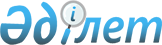 О внесении изменений и дополнений в решение Уалихановского районного маслихата от 25 декабря 2019 года № 2-48 с "Об утверждении бюджета Уалихановского района Северо-Казахстанской области на 2020-2022 годы"Решение Уалихановского районного маслихата Северо-Казахстанской области от 13 апреля 2020 года № 2-53 с. Зарегистрировано Департаментом юстиции Северо-Казахстанской области 14 апреля 2020 года № 6194
      В соответствии со статьями 106, 109 Бюджетного кодекса Республики Казахстан от 4 декабря 2008 года, статьей 6 Закона Республики Казахстан от 23 января 2001 года "О местном государственном управлении и самоуправлении в Республике Казахстан", статьей 26 Закона Республики Казахстан от 6 апреля 2016 года "О правовых актах" Уалихановский районный маслихат РЕШИЛ:
      1. Внести в решение Уалихановского районного маслихата "Об утверждении бюджета Уалихановского района Северо-Казахстанской области на 2020-2022 годы" от 25 декабря 2019 года № 2-48 с (опубликовано 06 января 2020 года в Эталонном контрольном банке нормативных правовых актов Республики Казахстан в электронном виде, зарегистрировано в Реестре государственной регистрации нормативных правовых актов № 5771) следующие изменения:
      пункт 1 изложить в новой редакции:
       "1. Утвердить бюджет Уалихановского района Северо-Казахстанской области на 2020-2022 годы согласно приложениям 1, 2 и 3 к настоящему решению соответственно, в том числе на 2020 год в следующих объемах:
      1) доходы — 5 256 884,4 тысяч тенге:
      налоговые поступления — 369 930 тысяч тенге;
      неналоговые поступления — 8 476 тысяч тенге;
      поступления от продажи основного капитала — 3 000 тысяч тенге;
      поступления трансфертов — 4 875 478,4 тысяч тенге;
      2) затраты — 5 281 916,6 тысяч тенге;
      3) чистое бюджетное кредитование — 436 106,5 тысяч тенге:
      бюджетные кредиты – 459 355,5 тысяч тенге;
      погашение бюджетных кредитов – 23 249 тысяч тенге;
      4) сальдо по операциям с финансовыми активами — 0 тысяч тенге:
      приобретение финансовых активов – 0 тысяч тенге;
      поступления от продажи финансовых активов государства – 0 тысяч тенге;
      5) дефицит (профицит) бюджета — -461 138,7 тысяч тенге;
      6) финансирование дефицита (использование профицита) бюджета – 461 138,7 тысяч тенге:
      поступление займов – 459 355,5 тысяч тенге;
      погашение займов – 23 249 тысяч тенге;
      используемые остатки бюджетных средств – 25 032,2 тысяч тенге.";
      пункт 16 изложить в новой редакции:
       "16. Учесть в районном бюджете на 2020 год целевые трансферты из областного бюджета, в том числе:
      1) на увеличение ежегодного оплачиваемого трудового отпуска продолжительностью 42 календарных дней педагогических работников до 56 дней организаций дошкольного образования;
      2) на доплату учителям организаций образования, реализующим учебные программы начального, основного и общего среднего образования за работу в условиях обновленного содержания образования;
      3) на увеличение размеров должностных окладов педагогов-психологов школ;
      4) на доплату за преподавание на английском языке предметов естественных математических направлений;
      5) на выплату доплаты учителям со степенью магистра;
      6) на выплату доплаты учителям за наставничество молодым учителям;
      7) на увеличения размера доплаты за классное руководство работникам организаций начального, основного и общего среднего образования;
      8) на увеличения размера доплаты за проверку тетрадей и письменных работ работникам начального, основного и общего среднего образования;
      9) на увеличение ежегодного оплачиваемого трудового отпуска продолжительностью 42 календарных дней педагогических работников до 56 дней организаций;
      10) на обеспечение системами видеонаблюдения объектов образования;
      11) на приобретение и доставку учебников;
      12) на капитальный и текущий ремонт объектов образования;
      13) на приобретение автотранспорта для школ района;
      14) на укрепление материально-технической базы школ района (мебель, спортинвентарь);
      15) на проведение праздничных мероприятий, посвященных 75-летию Победы в Великой Отечественной войне;
      16) на возмещение владельцам стоимости обезвреженных (обеззараженных) и переработанных без изъятия животных, продукции и сырья;
      17) на проведение противоэпизоотических мероприятий;
      18) на средний ремонт внутрипоселковых дорог в селе Кишкенеколь;
      19) на текущий ремонт кровли в здании коммунального государственного казенного предприятия "Районный Дом культуры" коммунального государственного учреждения "Отдел культуры и развития языков акимата Уалихановского района Северо-Казахстанской области" в селе Кишкенеколь;
      20) на разработку проектно-сметной документации на строительство водонапорных башен для подвода воды в жилые дома в селах района,
      21) на приобретение и установка дорожных знаков на автомобильных дорогах местного значения.
      Распределение указанных сумм определяется постановлением акимата Уалихановского района "О реализации решения Уалихановского районного маслихата "О районном бюджете на 2020-2022 годы";
      дополнить пунктом 17-2 следующего содержания:
       "17-2. Предусмотреть кредитование бюджетов сельских округов для финансирования мер в рамках Дорожной карты занятости, согласно приложению 9.";
      приложения 1 к указанному решению изложить в новой редакции согласно приложению 1 к настоящему решению;
      дополнить приложением 9 к указанному решению согласно приложению 2 к настоящему решению.
      2. Настоящее решение вводится в действие с 1 января 2020 года. Бюджет Уалихановского района Северо-Казахстанской области на 2020 год Кредитование бюджетов сельских округов для финансирования мер в рамках Дорожной карты занятости на 2020 год
					© 2012. РГП на ПХВ «Институт законодательства и правовой информации Республики Казахстан» Министерства юстиции Республики Казахстан
				
      Председатель сессии маслихата 
Уалихановского района 

М.Сайткен

      Секретарь Уалихановского 
районного маслихата 

Б.Кадиров
Приложение 1к решению Уалихановскогорайонного маслихатаот 13 апреля 2020 года № 2-53 сПриложение 1к решению Уалихановскогорайонного маслихатаот 25 декабря 2019 года № 2-48 с
Категория 
Категория 
Категория 
Наименование
Сумма, тысяч тенге
Класс 
Класс 
Наименование
Сумма, тысяч тенге
Подкласс
Наименование
Сумма, тысяч тенге
1
1
1
2
3
1) Доходы 
5256884,4
1
Налоговые поступления
369930
03
Социальный налог
207180
1
Социальный налог
207180
04
Налоги на собственность
79000
1
Налоги на имущество
72500
5
Единый земельный налог
6500
05
Внутренние налоги на товары, работы и услуги
81750
2
Акцизы
1600
3
Поступления за использование природных и других ресурсов
77000
4
Сборы за ведение предпринимательской и профессиональной деятельности
3150
08
Обязательные платежи, взимаемые за совершение юридически значимых действий и (или) выдачу документов уполномоченными на то государственными органами или должностными лицами
2000
1
Государственная пошлина 
2000
2
Hеналоговые поступления
8476
01
Доходы от государственной собственности
5876
5
Доходы от аренды имущества, находящегося в государственной собственности
5350
7
Вознаграждения по кредитам, выданным из государственного бюджета
26
9
Прочие доходы от государственной собственности
500
06
Прочие неналоговые поступления
2600
1
Прочие неналоговые поступления
2600
3
Поступления от продажи основного капитала
3000
01
Продажа государственного имущества, закрепленного за государственными учреждениями
1000
1
Продажа государственного имущества, закрепленного за государственными учреждениями
1000
03
Продажа земли и нематериальных активов
2000
1
Продажа земли
2000
4
Поступления трансфертов
4875478,4
01
Трансферты из нижестоящих органов государственного управления
0,4
3
Трансферты из бюджетов городов районного значения, сел, поселков, сельских округов
0,4
02
Трансферты из вышестоящих органов государственного управления
4875478
2
Трансферты из областного бюджета
4875478
Функциональная группа
Функциональная группа
Функциональная группа
Наименование
Сумма, тысяч тенге
Администратор бюджетных программ
Администратор бюджетных программ
Наименование
Сумма, тысяч тенге
Программа
Наименование
Сумма, тысяч тенге
1
1
1
2
3
2) Затраты
5281916,6
01
Государственные услуги общего характера
310208
112
Аппарат маслихата района (города областного значения)
18304
001
Услуги по обеспечению деятельности маслихата района (города областного значения)
18304
122
Аппарат акима района (города областного значения)
115251
001
Услуги по обеспечению деятельности акима района (города областного значения)
109639
003
Капитальные расходы государственного органа
5612
459
Отдел экономики и финансов района (города областного значения)
1011
003
Проведение оценки имущества в целях налогообложения
508
010
Приватизация, управление коммунальным имуществом, постприватизационная деятельность и регулирование споров, связанных с этим
503
459
Отдел экономики и финансов района (города областного значения)
49254
001
Услуги по реализации государственной политики в области формирования и развития экономической политики, государственного планирования, исполнения бюджета и управления коммунальной собственностью района (города областного значения)
30087
113
Целевые текущие трансферты нижестоящим бюджетам
19167
495
Отдел архитектуры, строительства, жилищно-коммунального хозяйства, пассажирского транспорта и автомобильных дорог района (города областного значения)
126388
001
Услуги по реализации государственной политики на местном уровне в области архитектуры, строительства, жилищно-коммунального хозяйства, пассажирского транспорта и автомобильных дорог 
20388
113
Целевые текущие трансферты нижестоящим бюджетам
106000
02
Оборона
13259
122
Аппарат акима района (города областного значения)
7081
005
Мероприятия в рамках исполнения всеобщей воинской обязанности
7081
122
Аппарат акима района (города областного значения)
6178
006
Предупреждение и ликвидация чрезвычайных ситуаций масштаба района (города областного значения)
2069
007
Мероприятия по профилактике и тушению степных пожаров районного (городского) масштаба, а также пожаров в населенных пунктах, в которых не созданы органы государственной противопожарной службы
4109
03
Общественный порядок, безопасность, правовая, судебная, уголовно-исполнительная деятельность
1509
495
Отдел архитектуры, строительства, жилищно-коммунального хозяйства, пассажирского транспорта и автомобильных дорог района (города областного значения)
1509
019
Обеспечение безопасности дорожного движения в населенных пунктах
1509
04
Образование
3617521
464
Отдел образования района (города областного значения)
438244
009
Обеспечение деятельности организаций дошкольного воспитания и обучения
197124
040
Реализация государственного образовательного заказа в дошкольных организациях образования
241120
464
Отдел образования района (города областного значения)
2762699
003
Общеобразовательное обучение
2731385
006
Дополнительное образование для детей
31314
465
Отдел физической культуры и спорта района (города областного значения)
79886
017
Дополнительное образование для детей и юношества по спорту
79886
464
Отдел образования района (города областного значения)
336692
001
Услуги по реализации государственной политики на местном уровне в области образования 
21060
005
Приобретение и доставка учебников, учебно-методических комплексов для государственных учреждений образования района (города областного значения)
37890
015
Ежемесячная выплата денежных средств опекунам (попечителям) на содержание ребенка-сироты (детей-сирот), и ребенка (детей), оставшегося без попечения родителей 
5810
023
Методическая работа
17338
029
Обследование психического здоровья детей и подростков и оказание психолого-медико-педагогической консультативной помощи населению
15882
067
Капитальные расходы подведомственных государственных учреждений и организаций
238712
06
Социальная помощь и социальное обеспечение
299852
451
Отдел занятости и социальных программ района (города областного значения)
34833
005
Государственная адресная социальная помощь
34833
464
Отдел образования района (города областного значения)
14416
030
Содержание ребенка (детей), переданного патронатным воспитателям
14416
451
Отдел занятости и социальных программ района (города областного значения)
198142
002
Программа занятости
103269
007
Социальная помощь отдельным категориям нуждающихся граждан по решениям местных представительных органов
23069
010
Материальное обеспечение детей-инвалидов, воспитывающихся и обучающихся на дому
702
014
Оказание социальной помощи нуждающимся гражданам на дому
36627
023
Обеспечение деятельности центров занятости населения
34475
451
Отдел занятости и социальных программ района (города областного значения)
52461
001
Услуги по реализации государственной политики на местном уровне в области обеспечения занятости и реализации социальных программ для населения
35345
011
Оплата услуг по зачислению, выплате и доставке пособий и других социальных выплат
1400
050
Обеспечение прав и улучшение качества жизни инвалидов в Республике Казахстан
15716
07
Жилищно-коммунальное хозяйство
458914
455
Отдел культуры и развития языков района (города областного значения)
8891
024
Ремонт объектов городов и сельских населенных пунктов в рамках Государственной программы развития продуктивной занятости и массового предпринимательства на 2017 – 2021 годы "Еңбек"
8891
495
Отдел архитектуры, строительства, жилищно-коммунального хозяйства, пассажирского транспорта и автомобильных дорог района (города областного значения)
413692
007
Проектирование и (или) строительство, реконструкция жилья коммунального жилищного фонда
60252
098
Приобретение жилья коммунального жилищного фонда
353440
495
Отдел архитектуры, строительства, жилищно-коммунального хозяйства, пассажирского транспорта и автомобильных дорог района (города областного значения)
23500
016
Функционирование системы водоснабжения и водоотведения
300
058
Развитие системы водоснабжения и водоотведения в сельских населенных пунктах
23200
495
Отдел архитектуры, строительства, жилищно-коммунального хозяйства, пассажирского транспорта и автомобильных дорог района (города областного значения)
12831
031
Обеспечение санитарии населенных пунктов
12831
08
Культура, спорт, туризм и информационное пространство
220212,4
455
Отдел культуры и развития языков района (города областного значения)
46919
003
Поддержка культурно-досуговой работы
46919
465
Отдел физической культуры и спорта района (города областного значения)
25750
001
Услуги по реализации государственной политики на местном уровне в сфере физической культуры и спорта
11707
006
Проведение спортивных соревнований на районном (города областного значения) уровне
6403
007
Подготовка и участие членов сборных команд района (города областного значения) по различным видам спорта на областных спортивных соревнованиях
7640
495
Отдел архитектуры, строительства, жилищно-коммунального хозяйства, пассажирского транспорта и автомобильных дорог района (города областного значения)
21804,4
021
Развитие объектов спорта
21804,4
455
Отдел культуры и развития языков района (города областного значения)
52731
006
Функционирование районных (городских) библиотек
52203
007
Развитие государственного языка и других языков народа Казахстана
528
456
Отдел внутренней политики района (города областного значения)
7980
002
Услуги по проведению государственной информационной политики 
7980
455
Отдел культуры и развития языков района (города областного значения)
38204
001
Услуги по реализации государственной политики на местном уровне в области развития языков и культуры 
10990
032
Капитальные расходы подведомственных государственных учреждений и организаций
7000
113
Целевые текущие трансферты нижестоящим бюджетам
20214
456
Отдел внутренней политики района (города областного значения)
26824
001
Услуги по реализации государственной политики на местном уровне в области информации, укрепления государственности и формирования социального оптимизма граждан
12886
003
Реализация мероприятий в сфере молодежной политики
13938
10
Сельское, водное, лесное, рыбное хозяйство, особо охраняемые природные территории, охрана окружающей среды и животного мира, земельные отношения
105823
462
Отдел сельского хозяйства района (города областного значения)
24767
001
Услуги по реализации государственной политики на местном уровне в сфере сельского хозяйства
24767
473
Отдел ветеринарии района (города областного значения)
51945
001
Услуги по реализации государственной политики на местном уровне в сфере ветеринарии
14238
005
Обеспечение функционирования скотомогильников (биотермических ям)
1509
006
Организация санитарного убоя больных животных
2203
007
Организация отлова и уничтожения бродячих собак и кошек
905
010
Проведение мероприятий по идентификации сельскохозяйственных животных
2140
011
Проведение противоэпизоотических мероприятий
7206
047
Возмещение владельцам стоимости обезвреженных (обеззараженных) и переработанных без изъятия животных, продукции и сырья животного происхождения, представляющих опасность для здоровья животных и человека
23744
463
Отдел земельных отношений района (города областного значения)
14549
001
Услуги по реализации государственной политики в области регулирования земельных отношений на территории района (города областного значения)
14549
459
Отдел экономики и финансов района (города областного значения)
14562
099
Реализация мер по оказанию социальной поддержки специалистов
14562
12
Транспорт и коммуникации
11976
495
Отдел архитектуры, строительства, жилищно-коммунального хозяйства, пассажирского транспорта и автомобильных дорог района (города областного значения)
9964
023
Обеспечение функционирования автомобильных дорог
7964
045
Капитальный и средний ремонт автомобильных дорог районного значения и улиц населенных пунктов
2000
495
Отдел архитектуры, строительства, жилищно-коммунального хозяйства, пассажирского транспорта и автомобильных дорог района (города областного значения)
2012
039
Субсидирование пассажирских перевозок по социально значимым городским (сельским), пригородным и внутрирайонным сообщениям
2012
13
Прочие
21594
469
Отдел предпринимательства района (города областного значения)
9769
001
Услуги по реализации государственной политики на местном уровне в области развития предпринимательства
9769
459
Отдел экономики и финансов района (города областного значения)
11825
012
Резерв местного исполнительного органа района (города областного значения) 
11825
14
Обслуживание долга
26
459
Отдел экономики и финансов района (города областного значения)
26
021
Обслуживание долга местных исполнительных органов по выплате вознаграждений и иных платежей по займам из областного бюджета
26
15
Трансферты
221022,2
459
Отдел экономики и финансов района (города областного значения)
221022,2
006
Возврат неиспользованных (недоиспользованных) целевых трансфертов
2047
038
Субвенции
207702
054
Возврат сумм неиспользованных (недоиспользованных) целевых трансфертов, выделенных из республиканского бюджета за счет целевого трансферта из Национального фонда Республики Казахстан
11273,2
3) Чистое бюджетное кредитование
436106,5
Бюджетные кредиты
459355,5
06
Социальная помощь и социальное обеспечение
116482,5
455
Отдел культуры и развития языков района (города областного значения)
70000
088
Кредитование бюджетов города районного значения, села, поселка, сельского округа для финансирования мер в рамках Дорожной карты занятости
70000
495
Отдел архитектуры, строительства, жилищно-коммунального хозяйства, пассажирского транспорта и автомобильных дорог района (города областного значения)
46482,5
088
Кредитование бюджетов города районного значения, села, поселка, сельского округа для финансирования мер в рамках Дорожной карты занятости
46482,5
07
Жилищно-коммунальное хозяйство
287202
464
Отдел образования района (города областного значения)
287202
026
Ремонт объектов городов и сельских населенных пунктов в рамках Государственной программы развития продуктивной занятости и массового предпринимательства на 2017 – 2021 годы "Еңбек"
287202
10
Сельское, водное, лесное, рыбное хозяйство, особо охраняемые природные территории, охрана окружающей среды и животного мира, земельные отношения
55671
459
Отдел экономики и финансов района (города областного значения)
55671
018
Бюджетные кредиты для реализации мер социальной поддержки специалистов
55671
Категория 
Категория 
Категория 
Наименование
Сумма, тысяч тенге
Класс 
Класс 
Наименование
Сумма, тысяч тенге
Подкласс
Наименование
Сумма, тысяч тенге
5
Погашение бюджетных кредитов
23249
01
Погашение бюджетных кредитов
23249
1
Погашение бюджетных кредитов, выданных из государственного бюджета
23249
4) Сальдо по операциям с финансовыми активами
0
Приобретение финансовых активов
0
Поступления от продажи финансовых активов государства
0
5) Дефицит (профицит) бюджета
- 461138,7
6) Финансирование дефицита (использование профицита) бюджета
461138,7
7
Поступление займов
459355,5
01
Внутренние государственные займы
459355,5
2
Договоры займа
459355,5
Функциональная группа
Функциональная группа
Функциональная группа
Наименование
Сумма, тысяч тенге
Администратор бюджетных программ
Администратор бюджетных программ
Наименование
Сумма, тысяч тенге
Программа
Наименование
Сумма, тысяч тенге
16
Погашение займов
23249
459
Отдел экономики и финансов района (города областного значения)
23249
005
Погашение долга местного исполнительного органа перед вышестоящим бюджетом
23249
Категория 
Категория 
Категория 
Наименование
Сумма, тысяч тенге
Класс 
Класс 
Наименование
Сумма, тысяч тенге
Подкласс
Наименование
Сумма, тысяч тенге
8
Используемые остатки бюджетных средств
25032,2
01
Остатки бюджетных средств
25032,2
1
Свободные остатки бюджетных средств
25032,2Приложение 2к решению Уалихановскогорайонного маслихатаот 13 апреля 2020 года № 2-53 сПриложение 9к решению Уалихановскогорайонного маслихатаот 25 декабря 2019 года № 2-48 с
Функциональная группа
Функциональная группа
Функциональная группа
Наименование
Сумма, тысяч тенге
Администратор бюджетных программ
Администратор бюджетных программ
Наименование
Сумма, тысяч тенге
Программа
Наименование
Сумма, тысяч тенге
1
1
1
2
3
06
Социальная помощь и социальное обеспечение
116482,5
455
Отдел культуры и развития языков района (города областного значения)
70000
088
Кредитование бюджетов города районного значения, села, поселка, сельского округа для финансирования мер в рамках Дорожной карты занятости
70000
в том числе:
Акбулакский сельский округ
20000
Актуесайский сельский округ
25000
Бидайыкский сельский округ
25000
495
Отдел архитектуры, строительства, жилищно-коммунального хозяйства, пассажирского транспорта и автомобильных дорог района (города областного значения)
46482,5
088
Кредитование бюджетов города районного значения, села, поселка, сельского округа для финансирования мер в рамках Дорожной карты занятости
46482,5
в том числе:
Каратерекский сельский округ
20888
Коктерекский сельский округ
25594,5